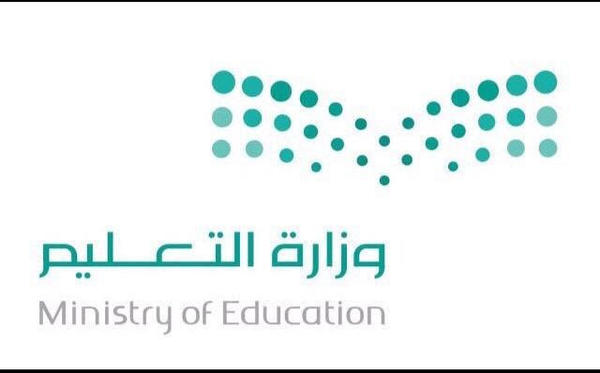 المملكة العربية السعودية     وزارة التعليم     الابتدائية 170 س1 / عددي الأدوات التي يستخدمها العلماء لدراسة الكون ؟       أ - .......................................................ب- ......................................................جـ- ...................................................... مهارة رقم *(30) تعداد الأدوات التي يستخدمها العلماء لدراسة الكون .. متقن للمعيار100%, متقن للمعيارمن90%إلى أقل من100%. متقن للمعيار من 80%إلى أقل من 90 %.  غير متقن للمعيار أقل من 80 %.     غائب .   غيرمحدد. متقن للمعيار100%, متقن للمعيارمن90%إلى أقل من100%. متقن للمعيار من 80%إلى أقل من 90 %.  غير متقن للمعيار أقل من 80 %.     غائب .   غيرمحدد. متقن للمعيار100%, متقن للمعيارمن90%إلى أقل من100%. متقن للمعيار من 80%إلى أقل من 90 %.  غير متقن للمعيار أقل من 80 %.     غائب .   غيرمحدد._________________.متقن للمعيار100%.متقن للمعيارمن 90%إلى أثل من100%. متقن للمعيار من 80%إلى أقل من 90 %.  غير متقن للمعيار أقل من 80 %.     غائب .   غيرمحددمتقن للمعبار 100%متقن للمعيار من 90%إلى أقل 100%. متقن للمعيار من 80%إلى أقل من 90 %.  غير متقن للمعيار أقل من 80 %.     غائب .   غيرمحددس 2 / أكملي الفراغات التالية : للأرض دورتان وهما : حول .................... وينتج عنها .................حول .................... وينتج عنها .................مهارة رقم* ( 31 ) تسمية الظواهر التي تنتج من دوران الأرض . متقن للمعيار100%, متقن للمعيارمن90%إلى أقل من100%. متقن للمعيار من 80%إلى أقل من 90 %.  غير متقن للمعيار أقل من 80 %.     غائب .   غيرمحدد. متقن للمعيار100%, متقن للمعيارمن90%إلى أقل من100%. متقن للمعيار من 80%إلى أقل من 90 %.  غير متقن للمعيار أقل من 80 %.     غائب .   غيرمحدد. متقن للمعيار100%, متقن للمعيارمن90%إلى أقل من100%. متقن للمعيار من 80%إلى أقل من 90 %.  غير متقن للمعيار أقل من 80 %.     غائب .   غيرمحدد._________________.متقن للمعيار100%.متقن للمعيارمن 90%إلى أثل من100%. متقن للمعيار من 80%إلى أقل من 90 %.  غير متقن للمعيار أقل من 80 %.     غائب .   غيرمحددمتقن للمعبار 100%متقن للمعيار من 90%إلى أقل 100%. متقن للمعيار من 80%إلى أقل من 90 %.  غير متقن للمعيار أقل من 80 %.     غائب .   غيرمحدد س 3 / عللي السبب  حدوث أطوار القمر ؟............................................................................................................................................مهارة رقم* (32) ذكر سبب ظهور أطوار القمر . متقن للمعيار100%, متقن للمعيارمن90%إلى أقل من100%. متقن للمعيار من 80%إلى أقل من 90 %.  غير متقن للمعيار أقل من 80 %.     غائب .   غيرمحدد. متقن للمعيار100%, متقن للمعيارمن90%إلى أقل من100%. متقن للمعيار من 80%إلى أقل من 90 %.  غير متقن للمعيار أقل من 80 %.     غائب .   غيرمحدد. متقن للمعيار100%, متقن للمعيارمن90%إلى أقل من100%. متقن للمعيار من 80%إلى أقل من 90 %.  غير متقن للمعيار أقل من 80 %.     غائب .   غيرمحدد._________________.متقن للمعيار100%.متقن للمعيارمن 90%إلى أثل من100%. متقن للمعيار من 80%إلى أقل من 90 %.  غير متقن للمعيار أقل من 80 %.     غائب .   غيرمحددمتقن للمعبار 100%متقن للمعيار من 90%إلى أقل 100%. متقن للمعيار من 80%إلى أقل من 90 %.  غير متقن للمعيار أقل من 80 %.     غائب .   غيرمحددس 4 / أكملي المنظم التالي :      1- ........................             2- ............................      3- ........................             4- ............................مهارة رقم ( 34 ) تعداد مكونات النظام الشمسي .. متقن للمعيار100%, متقن للمعيارمن90%إلى أقل من100%. متقن للمعيار من 80%إلى أقل من 90 %.  غير متقن للمعيار أقل من 80 %.     غائب .   غيرمحدد. متقن للمعيار100%, متقن للمعيارمن90%إلى أقل من100%. متقن للمعيار من 80%إلى أقل من 90 %.  غير متقن للمعيار أقل من 80 %.     غائب .   غيرمحدد. متقن للمعيار100%, متقن للمعيارمن90%إلى أقل من100%. متقن للمعيار من 80%إلى أقل من 90 %.  غير متقن للمعيار أقل من 80 %.     غائب .   غيرمحدد._________________.متقن للمعيار100%.متقن للمعيارمن 90%إلى أثل من100%. متقن للمعيار من 80%إلى أقل من 90 %.  غير متقن للمعيار أقل من 80 %.     غائب .   غيرمحددمتقن للمعبار 100%متقن للمعيار من 90%إلى أقل 100%. متقن للمعيار من 80%إلى أقل من 90 %.  غير متقن للمعيار أقل من 80 %.     غائب .   غيرمحددس 5 / قارني بين الكواكب الداخلية والكواكب الخارجية : مهارة *رقم ( 35 ) المقارنة بين الكواكب الداخلية والكواكب الخارجية .. متقن للمعيار100%, متقن للمعيارمن90%إلى أقل من100%. متقن للمعيار من 80%إلى أقل من 90 %.  غير متقن للمعيار أقل من 80 %.     غائب .   غيرمحدد. متقن للمعيار100%, متقن للمعيارمن90%إلى أقل من100%. متقن للمعيار من 80%إلى أقل من 90 %.  غير متقن للمعيار أقل من 80 %.     غائب .   غيرمحدد. متقن للمعيار100%, متقن للمعيارمن90%إلى أقل من100%. متقن للمعيار من 80%إلى أقل من 90 %.  غير متقن للمعيار أقل من 80 %.     غائب .   غيرمحدد._________________.متقن للمعيار100%.متقن للمعيارمن 90%إلى أثل من100%. متقن للمعيار من 80%إلى أقل من 90 %.  غير متقن للمعيار أقل من 80 %.     غائب .   غيرمحددمتقن للمعبار 100%متقن للمعيار من 90%إلى أقل 100%. متقن للمعيار من 80%إلى أقل من 90 %.  غير متقن للمعيار أقل من 80 %.     غائب .   غيرمحددس6 / صفي  خصائص النجوم ؟:......................................................................................................................................................................................................................................................... مهارة* رقم ( 36 ) وصف بعض الخواص الأساسية للنجوم .. متقن للمعيار100%, متقن للمعيارمن90%إلى أقل من100%. متقن للمعيار من 80%إلى أقل من 90 %.  غير متقن للمعيار أقل من 80 %.     غائب .   غيرمحدد. متقن للمعيار100%, متقن للمعيارمن90%إلى أقل من100%. متقن للمعيار من 80%إلى أقل من 90 %.  غير متقن للمعيار أقل من 80 %.     غائب .   غيرمحدد. متقن للمعيار100%, متقن للمعيارمن90%إلى أقل من100%. متقن للمعيار من 80%إلى أقل من 90 %.  غير متقن للمعيار أقل من 80 %.     غائب .   غيرمحدد._________________.متقن للمعيار100%.متقن للمعيارمن 90%إلى أثل من100%. متقن للمعيار من 80%إلى أقل من 90 %.  غير متقن للمعيار أقل من 80 %.     غائب .   غيرمحددمتقن للمعبار 100%متقن للمعيار من 90%إلى أقل 100%. متقن للمعيار من 80%إلى أقل من 90 %.  غير متقن للمعيار أقل من 80 %.     غائب .   غيرمحددتمنياتي لك بالتوفيق صغيرتي . متقن للمعيار100%, متقن للمعيارمن90%إلى أقل من100%. متقن للمعيار من 80%إلى أقل من 90 %.  غير متقن للمعيار أقل من 80 %.     غائب .   غيرمحدد. متقن للمعيار100%, متقن للمعيارمن90%إلى أقل من100%. متقن للمعيار من 80%إلى أقل من 90 %.  غير متقن للمعيار أقل من 80 %.     غائب .   غيرمحدد. متقن للمعيار100%, متقن للمعيارمن90%إلى أقل من100%. متقن للمعيار من 80%إلى أقل من 90 %.  غير متقن للمعيار أقل من 80 %.     غائب .   غيرمحدد._________________.متقن للمعيار100%.متقن للمعيارمن 90%إلى أثل من100%. متقن للمعيار من 80%إلى أقل من 90 %.  غير متقن للمعيار أقل من 80 %.     غائب .   غيرمحددمتقن للمعبار 100%متقن للمعيار من 90%إلى أقل 100%. متقن للمعيار من 80%إلى أقل من 90 %.  غير متقن للمعيار أقل من 80 %.     غائب .   غيرمحدد